Term 1 – 2023 OPENER EXAMBIOLOGY (231/3)FORM FOUR (4)Time:                                                       MARKING SCHEMEFOR EXAMINER’S USE ONLY:1. You are provided with specimen T. a) Cut a 1 cm slice from the specimen and remove its peel. Place the soft inner part into a boiling tube labelled A. Cut another 1 cm slice from the specimen and remove its peel. Using a pestle mash the soft inner part into a paste. Place the paste into a boiling tube labelled B.Add 4 cm3 of dilute hydrogen peroxide solution into each of the boiling tubes A and B.i)   Record your observations 									(2mks)  A- less/ few bubbles/ slow effervescence/ fizzing/ froth;   B- Rapid bubbling/ effervescence/ fizzing/ froth/ foam/ more bubbles;ii)  Account for the results in 1. a) i) above 							(2mks)Large surface area in B; than in A for enzymatic activity in boiling tube B;iii)  Write an equation for the breakdown of hydrogen peroxide 				(1mk)   2H2O2       	2H2O      +      O2Accpt  word equationb)  Cut a 2 cm slice from specimen T and remove its peel. Place the soft inner part in a mortar, and using a pestle mash it into a fine paste. Add a little of distilled water and stir the mixture. Pour the mixture into a beaker and allow it to stand for 2 minutes.  Using the reagents provided, test for the food substances in the mixture. Record procedure, observation and conclusion in the table below 											(9mks)2. The following photomicrographs K and L illustrate cross sections of an organ as found in different plants. Use the photomicrographs to answer the questions below.                             K                                                                                L                                                             phloem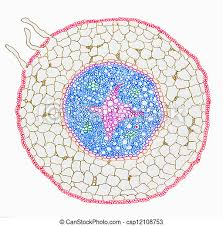 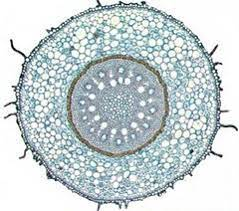 	xylem                                                                                                                       
EndodermisName the organ from which the above cross- sections have been obtained giving a reason for your answer.                                                                                                       (2mks)Organ    RootReason   Star shaped xylem/ phloem on the arms of xylem/ Label the following parts on the photomicrograph K;                                          (3mks)     Xylem      Phloem      EndodermisState the differences between cross section K and cross section L.                     (2mks) Identify any two differences between xylem and phloem.                           (2mks)Xylem are dead tissues                                   phloem are living tissuesState two adaptations of xylem to their function.                                                (2mks)Have narrow lumen to increase on capillarity;Have hollow lumen to allow passage of water;Their cell walls are filled with lignin to strengthened the wall so that they do not collapse;Continuos from roots to leaves to ensure that water reaches the leaves for photosynthesisHave pits to allow lateral movement of water so that neighboring cells get water supplyName a tissue present in photomicrograph K that is absent in photomicrograph L.  (1mk)Pith;Give the function of each of the following tissues;                                                (2mks)Cortex -  Storage tissue for food and water;Endodermis – Controls the amount of water and dissolved mineral entering to the xylem in the root;3.  Below are photographs labelled L1, L2, L3, L4 and L5 of twigs obtained from plants. Examine them.                    L1                                                                                                                   L2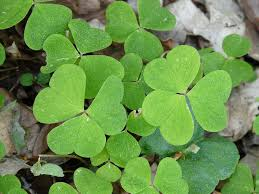 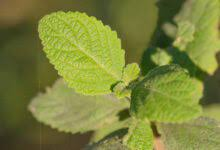                                      L3                                                                                                                          L4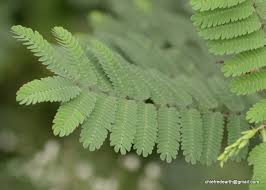 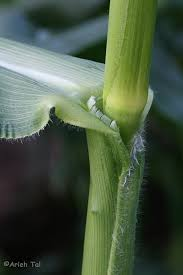                                                                                       L5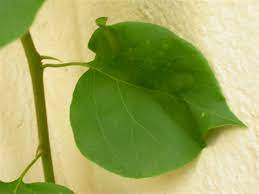 a) Using observable features in the photographs, complete the dichotomous key given below 													(2mks)i. a) Leaves compound	  …………………………………………………  	go to 2    b)    Leaves simple             ………………………………………………….   	go to 3ii. a) Leaf bipinnate                ……………………………………………………	Mimosaceae    b) Leaf trifoliate	            .……………………………………………………	Oxalidaceaeiii. a) Leaf with network venation …………………………………………………  go to 4    b)    Leaves with parallel venation ……………………………………………..   go to 5iv. a) Leaf with entire margin   …………………………………………………..Nyctaginaceae    b) Leaf with serrated margin .…………………………………………………Verbenaceaev. a) Leaf with solid petiole	  …………………………………………………  	Agavaceae    b) Leaf with sheath like petiole    ………………………………………………Graminaeb) Use the completed dichotomous key to identify the family to which each plant belongs. In each case show the steps you followed to arrive at the identity			(10mks)QuestionMaximumScoreCandidate’sScore114214312Total Score40Food substance being testedProcedureObservationConclusion Starch Add drops of Iodine solution;Blue black;Starch present;Vitamin CAdd mixture to DCPIP ;DCPIP decolourised;Vitamin C present;Reducing SugarAdd Benedict’s solution to equal amount of banana paste, heat to boil;Green ,yellow.,orange;Reducing sugar present;                      cross section K                           cross section L Arrangement: xylem and phloem alternateXylem central and phloem on its armsTransport water and dissolved mineral saltsShape; Phloem and xylem roundedCell wall thickened with ligninDo not have companion cellsTransport organic foodXylem starshapedCell wall made up of cellulose onlyAssociated with companion cells in AngiospermsSpecimenStepsIdentityL1Oxalidaceae1a, 2bL2Verbenaceae1b, 3a, 4b	Note; Tied to 1(a)  part 1 (b)L3Mimosaceae1a, 2aL4Graminae1b, 3b, 5a    Note: Tied to 1(a) part 1(b)  and 3(b)L5Nyctaginaceae1b,3a, 4a   Note:    Tied to 1a part 1(b)        